PESAN DAKWAH BERGAMBAR MELALUI INSTAGRAM (Analisis Isi Pesan Dakwah Bergambar di Akun Instagram teladan.rasul)SKRIPSIDiajukan Sebagai Salah Satu SyaratUntuk Memperoleh Gelar Sarjana Sosial (S.Sos)Pada Fakultas Dakwah Jurusan Komunikasi dan Penyiaran IslamUniversitas Islam Negeri Sultan Maulana Hasanuddin Banten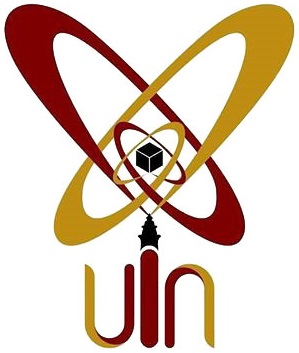 Oleh:ABDUL WASENIM: 133300360FAKULTAS DAKWAH UNIVERSITAS ISLAM NEGERISULTAN MAULANA HASANUDDINBANTEN2017 M/1439 H